IEEE P802.11
Wireless LANsTablesTable 4-1 Comparison of lagging rate between 4G and Wi-Fi	9Table 4-2 lagging analysis per 2.4GHz and 5GHz Wi-Fi	10Table 4-3 Traffic model for status sync	12Table 4-4 Traffic model for frame lockstep sync	14Table 4-5 Relationship between game experience and latency	15Table 4-6 Specifications from client to AP	16Table 4-7 Factory automation use cases summary	24Table 4-8 Real-time video traffic profile	28Table 4-9 Use case and requirements for drones[13]	30Table 6-1  Requirements metrics of RTA use cases	37Table 6-2 802.1Q and WMM UP & AC mapping	38FiguresFigure 4-1 Quadrant of latency and jitter	10Figure 4-2 Real-time mobile gaming network architecture	11Figure 4-3 PDF for status sync DL	13Figure 4-4 PDF for status sync UL	13Figure 4-5 PDF for frame sync DL	15Figure 4-6 PDF for frame sync DL	15Figure 4-7 The latency breakdown from client to game server	16Figure 4-8 FPS gaming	17Figure 4-9 FPS dedicated server architecture	18Figure 4-10 FPS dedicated server architecture	19Figure 4-11 FPS traffic model	20Figure 4-12 Warehouse automation network architecture	23Figure 4-13 Communication model of a closed loop control system	24Figure 4-14 Difference between buffered video and live video	26Figure 4-15 Video content render process	27Figure 6-1 STAs share the medium and queues are managed according to a 802.1Qbv schedule.	34Figure 6-2 Using TSN to resolve contention	34Figure 6-4 Diagram of Duplicate Mode	35Figure 6-5 Diagram of Cutting Mode	35Definitions and abbreviationsDisconnection: when latency is too high even causes packet loss, client will disconnect from game servers after several retries to establish the connection.Dual link: ual link in this report refers to two independent bands which transmit and receive data simultaneously from one AP to one specific STA.End-to-End latency: System level round trip time (RTT) among devices in a feedback loop system involving 802.11 link to transmit data between devices. End-End latency includes all factors that contribute to impact latency, including 802.11 link transmission delay, non-802.11 link transmission delay, signal processing delay, delay caused by synchronization, etc. For instance, in-game latency is one form of the End-End latency.Forward link: Single directional link from any entity to an entity serving application client, i.e., output, user, etc.FPS game: First Person Shooting game, which requires low latency capabilities among game genres.Gateway:  Connect WLAN to WAN (Internet). Usually this entity refers to Wi-Fi router.In-game latency: Round trip time between client and game server in datacenter. Real-time mobile game has a low threshold. Usually users would not encounter lagging (due to network) when the value is less than 100ms. Intra-BSS latency: Time consumed to transmit an MSDU from a STA to another STA within a BSS. It is equal to elapsed time while an MSDU travels from MAC-SAP of a transmitter STA to MAC-SAP of a receiver STA in a BSS.Jitter: Jitter reflects the fluctuation of latency over time. It can be evaluated by the time difference between two adjacent in-game ping values. In real-time mobile game, the jitter is calculated as standard deviation during a period time.Lagging in game: ag is a noticeable delay between the action of players and the reaction of the server in a game. Usually, high latency cause lagging and lagging can be reflected as picture freeze or “fast-forward” or frame skipping in game.Packet loss: MSDU delivery failure observed at a receiver STA’s MAC-SAP. Note that packet loss does not include frame error which is recovered by MAC layer retransmissions.Real-time mobile game: The mobile game can  multiple players together in a single game session and transfer data messages between game server and connected players. Real-time the feedback should present on screen as users in game. For good game experience, the latency from client to game servers plus game servers processing time should   users as they play.Real-time video: Video streaming application which particularly requires strict real-time delivery. Exact types of the applications include, but not limited to, VR/AR headset relying on main console, video cable replacement 802.11 link. Reverse link: Single directional link from an entity serving application client, i.e., output, user, to other entity.Video frame rate: The frequency (rate) at which consecutive images/pictures called video frames are displayed on a display.IntroductionPeople have easy access to the Internet via Wi-Fi networks. However, due to the interference and congestion, latency and reliability are not guaranteed,  problems for latency sensitive applications like real-time gaming, robotics and industrial automations. Random high worst-case latency is one of the main problems encountered by real-time applications. This report consolidates key discussions of RTA TIG about some real-time application scenarios, problems with current Wi-Fi networks and requirements for future 802.11 standards.PurposeThe purpose of this report is to provide detailed information on real-time application, issues captured during discussions and submissions that were presented within the group, aiming to help facilitate information sharing within the larger working group. This report also provides feedback that could help to leverage work being done throughout the 802.11 working groups in order to facilitate potential solutions emerging from them.Use CasesReal-time Mobile Gaming Real-time mobile gaming is a fast-developing application category. Different from traditional games, real time mobile gaming is very sensitive to network latency and stability. The mobile game can connect multiple players together in a single game session and exchange data messages between game server and connected players. Real-time means the feedback should present on screen as users operate in game. For good game experience, the latency plus game servers processing time should not be noticed by users as they play the game.The challenges that real-time mobile gaming encounter is the worst-case latency. Since the high latency spike is highly likely to cause packet loss and packet disorder, hence impact quality of experience.Challenges and problem highlightUsers connect to game under various environment, such as home, restaurants, subway, malls etc. Around 60% users connect to game via Wi-Fi, with 20-30% possibilities that users encounter lagging in-game.60-70% lagging because of problems between client and gateway. (around 10-15% are remain unknown which pending a validate process/ test plan to locate problem).Comparison of lagging rate between 4G and Wi-Fi based on big data is as the following tableTable 4-1 Comparison of lagging rate between 4G and Wi-FiBelow is lagging analysis per 2.4GHz and 5GHz Wi-Fi based on data from over millions pvp (player vs player) games.Table 4-2 Lagging analysis per 2.4GHz and 5GHz Wi-Fi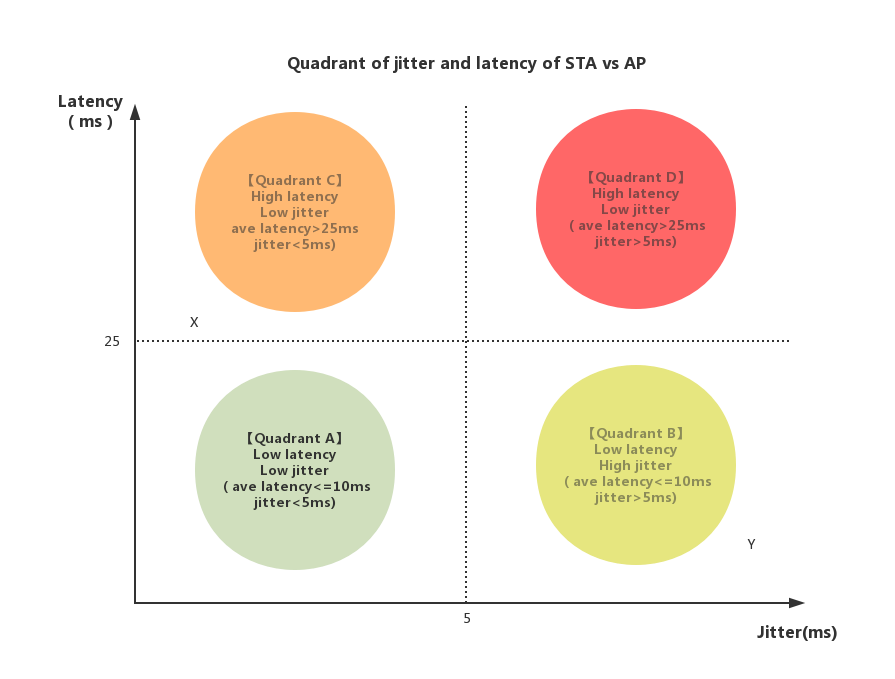 Figure 4-1 Quadrant of latency and jitterDescription of the quadrant:Latency is from STA to AP RTT. Jitter is standard deviation of latency.Quadrant A: Network status between STA and AP is good. This is the best scenario. Quadrant B: Network status between STA and AP barely impact the game experience.Quadrant C: Network status between STA and AP impact game experience.Quadrant D: Network status between STA and AP impact game experience negatively. Game experience of point X and Y shall be enhanced by sacrifice latency to improve the jitter.Network architectureUsers connect to game servers with mobile devices like mobile phone and tablets via cellular or wireless network and Internet. 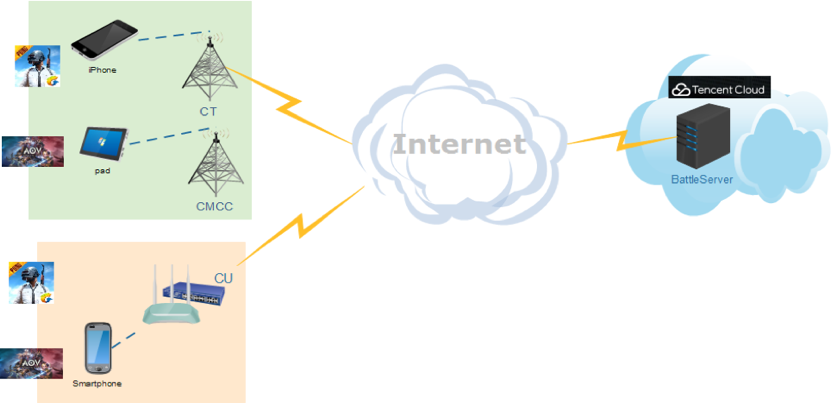 Figure 4-2 Real-time mobile gaming network architectureTraffic characteristicThere are multiple functions running in game applications both chronologically and simultaneously. Following characteristics refers to game traffic only.Packet size: small packet with size of 30-500 Bytes (uplink and downlink), usually downlink packets are bigger than uplink. Packet flow rate: Average every 30-60ms one packet (uplink and downlink), usually downlink packet interval is larger than uplink. Bandwidth between client and AP: 0.1-1MbpsGame data: Usually, the uplink packets carry users’ instructions, while downlink packets carry calculation results or calculation instructions. So, both uplink and downlink packets are important and should be delivered as soon as possible.Protocol: UDP for in-game data.Traffic modelThere are two popular mechanisms of synchronization between client and game server in real-time mobile games, one is frame lockstep sync, the other one is status sync. There are three stages took into consideration in the analysis.Initial stage: Selected users are in same battle room and ready to start gaming. Game map is yet to present to users.Gaming stage: Users can operate in game.Ending stage: Game over and present game results.Traffic model for status sync real-time mobile gameTable 4-3 Traffic model for status sync Traffic model for frame lockstep sync real-time mobile gameTable 4-4 Traffic model for frame lockstep sync Requirement metricsReal-time mobile game request instant feedback of in-game operation from multiple players in the same battle room, and lagging will cause picture not fluent and impact user experience negatively.Moreover, the time difference that users get the response will cause unfairness because the response is not synchronous. A common observation is, during a period time, although average latency is low, worst case latency (spike) can be several times higher than the average. Jitter will cause spike in latency, when latency is too high which exceeds threshold and then cause packet loss, lagging is expected.The relationship between game experience and latency is as below table.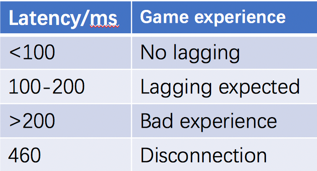 Table 4-5 Relationship between game experience and latencyThe average latency from client to AP is 7ms, however user experience needs to be considered over the complete path from client to game server.The latency breakdown from client to game server is as below.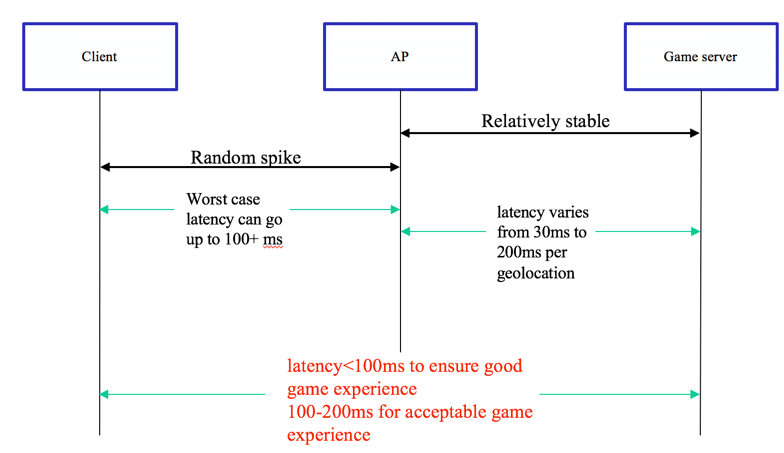 Figure 4-7 The latency breakdown from client to game serverSpecifications from client to AP in below table (based on experience value)Table 4-6 Specifications from client to APWireless Console Gaming IntroductionConsole gaming which is also known as the video game is played on devices made especially for gaming. Starting with the Arcade games, it transformed to console games which began with cartridge storages which has changed to disks and inbuilt hard-drive storages. These advancements have now optimized the consoles to play online multiplayer gaming which involves instant response for your actions in the game and enables interactive gameplay.Console gaming involves various genres of games, but the main genre we are focusing on is latency sensitive online FPS (First Person Shooter) games. This is an interactive gaming experience with real-time feedback and response. A Synchronized game state is established among players in the same match to get the best performance. FPS gaming is centered around guns and other weapon combats in the first-person point of view with which the player sees the action through the eyes of the player character. In multiplayer FPS game, more than one person can play in the same game environment at the same time either locally or over the internet. Multiplayer games allow players interact with other individuals in partnership, competition or rivalry, providing them with social communication absent from single-player games. In multiplayer games, players may compete against two or more human contestants, work cooperatively with a human partner to achieve a common goal, supervise other players' activity, co-op. Multiplayer games typically require players to share the resources of a single game system or use networking technology to play together over a greater distance.Playing online on a console has 2 types of internet connectivity, which is either wired or Wi-Fi. Most of the gaming consoles today support Wi-Fi 5. But Wi-Fi has an especially bad reputation among the gaming community. The main reasons are high latency, lag spikes and jitter. According to a top-selling online console game in the US up to 79% of FPS players are using Wi-Fi connected consoles.  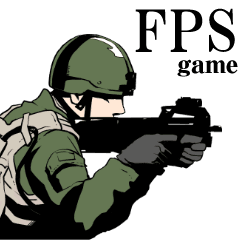 Figure 4-8 FPS gaming Network architecture for an FPS gameDedicated Server:In this model, many servers are in different geographical locations depending on the game traffic in the region. The main purpose of Dedicated server is to host the game and to perform matchmaking. Fig 4.9 is representation of Dedicated server architecture.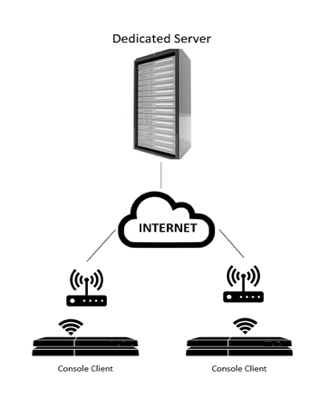 Figure 4-9 FPS dedicated server architectureLocal Server:This architecture elects a gaming console to host the game which handles all the network traffic to the players connected. The game statistics are still managed by the centralized servers. This method helps to reduce the number of dedicated server infrastructure where there are not many players participating in the game. Fig, 4.9 is a representation if Local Server architecture.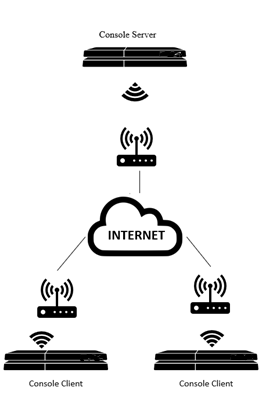 Figure 4-10 FPS dedicated server architecturePacket flow of an FPS console gamePacket protocol: Uses UDP Data packets for gameplay updates to and from the server and TCP for matchmaking.Packet size: 100-200 bytes depending on the size of data sent.Packet flow rate: Flow rate will vary from game to game.  In our testing we observed approximately 60 packets/sec from a console to server and 15 packets/sec from a server to console depending on the pace of gameplay.Bandwidth between console and Server: 0.2 - 1 Mbps.Game data: Carries users’ instructions during uplink and result of those instructions in a downlink.Traffic model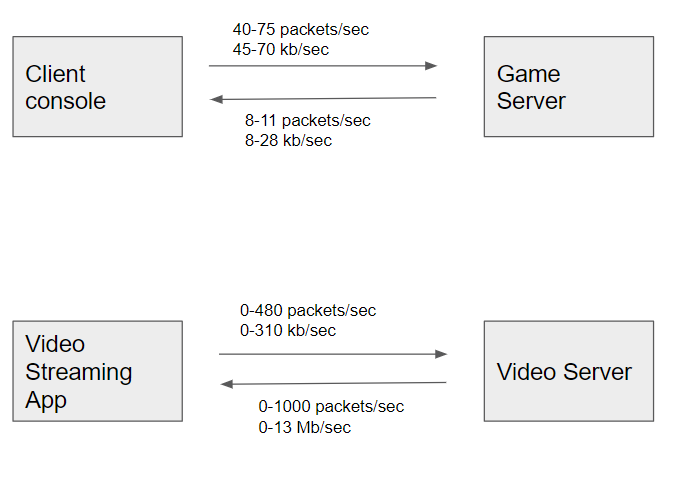 Figure 4-11 FPS traffic modelComparing the traffic flow with a video streaming application, FPS games have less packets/sec and bandwidth occupied. Whereas video streaming chokes the whole network with packet blasts. When both are trying to compete, Video packets dominate mostly because of the packet size and bandwidth occupied. This leads many issues with other types of connection in the network. Problem statementGame publishers have reported that up to 79% of their players use Wi-Fi connections. With regards to the Wi-Fi problems encountered in console games, consoles have to contend the wireless channel medium with other devices, who  could be labelled with higher priority and intend to occupy large frequency bandwidth. As the number of video streams increasing in a network, the contention becomes more intense. To keep latency low, the total throughput of the Channel is decreased. Voice and Video streams have the priority over data due to Enhanced Distributed Channel Access (EDCA). EDCA/WMM attempts to contain the higher priority streams and offers protection to streams already in progress. These factors impact the smoothness of Best-effort UDP packet blasts during an intense gameplay.Apart from these prioritization issues, game users also encounter problems like:Lag spike during gameplay can last for 1-3 secondsThere is limited bandwidth available due to high bandwidth streaming devicesChannel interference could be caused by other networks Packet loss is usually compensated by dead reckoning which can cause Rubber Banding One might get kicked out of the public match mostly due to high ping to game server.Regarding game users who face these problems, they are usually amateur gamers who play on Wi-Fi as professional gamers who compete on eSports use best available wired connections to compete with the best players out there. As eSports is emerging as a major worldwide online gaming competitions, the prize pool is  up to $100 Million. Major sports networks have also started online competitions live.  Gamers who are bound to play on Wi-Fi can never expect a good gameplay as they would have high ping issues. This does discourage new gamers from playing these competitions.Industrial Systems Industrial systems include a wide range of applications: process monitoring, automation, control systems, human-machine-interfaces (HMI), Automated Guided Vehicles (AGVs), robotics and AR/VR. Recently, several standard developing organizations have published detailed description of industrial application and their requirements, such as:IEEE 802.1 NENDICA Report Wired/Wireless Use Cases and Communication Requirements for Flexible Factories IoT Bridged Network (802.1-18-0025-06-ICne);IEC/IEEE 60802 Use Cases for Industrial Automation (TSN-IA Profile for Industrial Automation);3GPP TR 22.804 Technical Specification Group Services and System Aspects; Study on Communication for Automation in Vertical Domains.The purpose of this document is not to repeat the detailed application descriptions, which can be found in above references. Instead, the focus is to summarize the challenges and requirements of real-time and time-sensitive applications that are most relevant to 802.11. Many industrial applications can be considered delay-tolerant (e.g. process monitoring, industrial sensor networks, etc.) with latency requirements in the order of 100msec or more. Such applications may be served by existing wireless standards and are not considered in this report. This report focuses only on time-sensitive and real-time applications.Real-time industrial use case examples Warehousing LogisticsIntroductionThe warehouse often forms the heart of an organization’s operations. It's the place through which all materials, products and merchandise flow to their final destinations. And among the many industries that rely on warehousing, retailers are leading the growing trend to embrace wireless technologies to transform their warehouse operations and gain ground on the competition. Many retailers, including giants such as Amazon, Home Depot, and Wal-Mart, stock inventory and process orders from large warehouses, some occupying more than one million square feet. From receiving to inventory to outbound distribution, these warehouses increasingly rely on wireless technologies to streamline the logistics of their operations and enhance overall productivity by fulfilling orders more accurately and quickly than before.  Reliance on Wi-Fi for these critical warehouse functions makes seamless, uninterrupted connectivity vital. While there are many challenges to providing a high-performing wireless infrastructure, tools exist to help ensure networks are capable of managing these demands and responding with quick troubleshooting when problems arise.Architecture of warehouse topologyFigure 4-12 Warehouse automation network architectureReal-time information: Location info. / Fault feedback / Collaborative strategy etc.Warehousing mobile device: Freight car / Positioning tag / Asset monitoring equipmentProblem statementWith huge areas filled with metal racks, a myriad handheld devices, moving vehicles, dynamic environmental conditions and no pervasive Ethernet network, connectivity is an enormous challenge.Summary of real-time industrial use cases and classes of serviceThe table below summarizes use cases and requirements grouped in three classes of services in industrial systems. The latency bound is defined as the worst-case one-way latency measured at the application layer. The reliability is defined as the percentage of packets expected to be received within the latency bound.Table 4-7 Factory automation use cases summaryTraffic profilesThe communication model of a closed loop control system, described in the figure below, is applicable to many industrial applications. Therefore, its traffic profile can be considered a representative model for many industrial systems.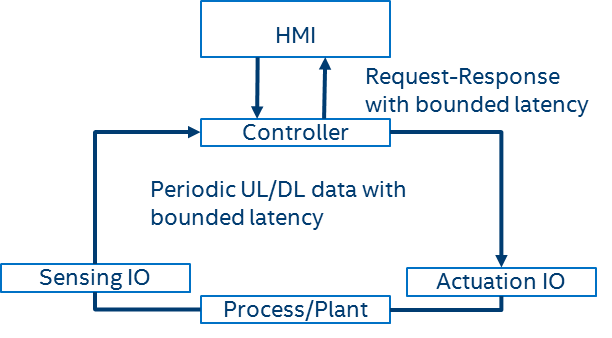 Figure 4-13 Communication model of a closed loop control systemThe main traffic patterns generated by a control system include:Periodic data: this is the typical pattern generated by remote IO (sensing and actuation) within a closed loop control system. Remote HMI devices can also operate as a remote IO device and generate periodic data. The data sizes are usually fixed and relatively small (e.g. typical from 30 to 300 bytes). The periodic data, which may be exchanged in uplink (sensor to controller) or downlink (controller to actuator) direction, is expected to be delivery within a given latency bound.Event-based: In contrast to periodic data, a second pattern in closed-loop application relates to event-based traffic patterns, for instance when a certain threshold is hit at a sensor, triggering a reporting. Event-based traffic patterns arise less often in comparison to periodic data.Request/Response: these are asynchronous messages. The request is typically generated by the HMI device and response is generated by the controller device. This can also be seen as a control loop, but it is not a cyclic one as in the remote I/O (sensor, controller, and actuation) case. The bounded latency in this case applies to the round-trip latency between the times when the request is generated, and the response is received. More details about industrial traffic profiles and requirements can be found in a recent white paper published by the Industrial Internet Consortium (IIC) [14]. Real-time applications such as video streaming, AR, and VR are also used in industrial scenarios, but they have no industrial-specific requirement. Therefore, they are not described in this section. Problem statementThe bounded latency and reliability for periodic and request/response data used in the control cycle is the most challenging requirement for the communication links. The required values depend on the type of control system, but the target performance can be grouped in the classes of service described in the previous section. It has been shown that average latency in 802.11 networks can be very low, but worst-case latency and jitter can be very high, depending on the traffic and network congestion. Solutions to address congestion and reduce randomness in accessing the medium should be considered to enable more predictable/control of latency. It is also important to note that for real-time industrial applications, providing a predictable worst-case latency is the main problem. As described in the Table 4-7 above, many applications (e.g. classes A and B) do not necessarily need extreme low latency and but they all need more predictable worst-case (or bounded) latency. There are applications (e.g. Class C) that may require such bounded latency to be very low, but they are unlikely to be the first class of applications that will be enabled over wireless, mainly due to safety concerns. But as wireless capabilities improve, such extreme low latency application may also be supported.Providing high reliability has not been a focus for 802.11 networks. Operation in unlicensed bands and lack of coordination between BSSs are some of the factors that impacts reliability.One important aspect to consider is that wireless networks within industrial environments are usually managed, which can help reduce interference from other (un-managed) networks. Furthermore, the traffic configurations and requirements are either pre-set or negotiated during the device association/network entry, and do not change during the system operation. Therefore, it is feasible to provision/configure the network to improve reliability and provide a more predictable performance. Real-time video IntroductionToday, many devices handle video streaming via 802.11 wireless LAN. Most of them are not latency sensitive. However, some video applications require low latency capability, when the application provides interactive play. Example of such applications includes VR/AR, and video cable replacement [3].In many of these cases, the latency requirements are derived from the video frame rate. As of today, 60Hz framerate is commonly used, i.e., 16.7msec per frame. However, it is possible that the video rendering system would migrate to high frame rate solution, i.e., 120Hz, etc., in the future.To accommodate end-end signal processing in a video frame, the signal processing delay plus transmission latency need to be less than 16.7 msec. For these applications, ideally, 10msec one-way or roundtrip delay should be considered as a targeted specification.The following figure depicts the difference between a video application which does not require low latency capability and a video application which requires low latency capability. In general, low latency requirements arise when there is a control loop in the system.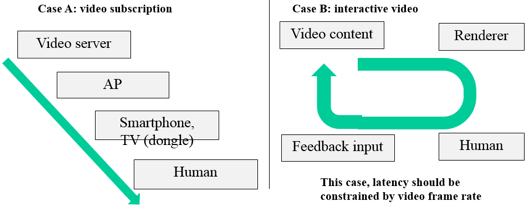 Figure 4-14 Difference between buffered video and live videoInteractive video rationaleThe interactive video traffic tends to be high bandwidth while requiring low latency capability. These requirements are derived from video compression techniques. There are two types of video compression approach: intra-frame and inter-frame. Intra-frame compression is an approach to compress a video frame only referring to this particular frame. In other words, with this approach, a video picture can be decoded without relying on other video frame that are sent in other time. Contrarily, inter-frame compression leverages video frame information sent in other time. Typically, this approach excels in terms of compression efficiency as we can leverage video picture correlation among frames to reduce entropy of the video information. However, inter-frame compression approach is applicable only when the video contents are bufferable. In case the video contents are changing per external information in real time fashion, we cannot buffer the video contents and the content changes need to happen in real time manner. As a result, for these applications, intra-frame compression approach is taken, and required bandwidth tends to be higher while requiring low latency capability.The following data flow explains how a VR application works assuming that 1) the video content is generated at a game console, 2) the content is transferred over wireless link (802.11 technology) to a renderer, VR headset, and the video is displayed at the VR headset.Game video contents are generated at a game console. The video picture is updated per 16.7 msec at video frame rate of 60Hz. When a video picture is determined, the video console compress the picture using intra-frame compression.The game console transmits the compressed video picture to a VR headset over the 802.11 link. The video picture is packetized to fit in 802.11 frames. The received frame might be corrupted by error in physical layer, but MAC layer retransmission will salvage such an error.The entire video picture arrives at the VR headset. Then it starts to decompress the video frame to display the content.User of the VR headset may react to the displayed content and move his/her head. This movement is captured by the head tracker mounted on the VR headset. The VR headset sends the head tracker information back to the game console over the 802.11 link.Once the game console received the head tracker information, it starts to determine the video contents on the next video frame. The next video frame needs to be adjusted based on the orientation of the user, so the user can enjoy immersive experience. After the content on the next video frame is determined, the game console starts to compress the picture, and then send it to the VR headset.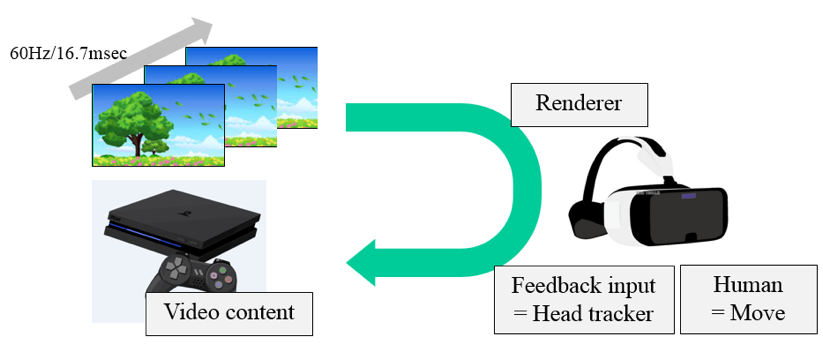 Figure 4-15 Video content render processIf the video frame rate of 60Hz is used in the system, above transmission cycle shall be completed within 16.7msec ideally. According to a research result reported in [4], overall round trip delay of the control loop should be completed in 11.1msec, video update rate of 90Hz, to maximize user experience with VR headset, i.e., to prevent VR nausea.Traffic profiles and requirementsThe required bandwidth of the real-time video varies depending on the application. As the real-time video application market is expected to be ramping up and the technology would be evolving rapidly, it is suggested that 802.11 community would consider near future requirements rather than minimal and/or existing requirements as of today.Summary of the real-time video traffic profiles and requirementsTable 4-8 Real-time video traffic profileProblem statementTogether with video application traffic study, low latency requirements have been recognized in previous 802.11 WG projects defining high bandwidth MAC/PHY technologies. However, as pointed out in [3], latency requirements are not treated as a primary goal of these projects and there is no standardized solution or guideline how we can design and deploy an 802.11 network satisfying real-time video latency requirements, as of today.Thanks to high bandwidth wireless transmission capability, the video streaming application became almost ubiquitous. Now is a time to migrate to the new era of video application. Immersive & interactive video is attracting people these days. It would be desirable that 802.11 network would be able to provide a transmission capability meeting the requirements.Drone ControlIntroductionDrone is an aircraft without a human pilot aboard. Drones are rapidly popularized and utilized for a wide array of uses. Gartner mentions that worldwide production of drones neared 3 million units in 2017 [8]. Wi-Fi has an important role to control drones by providing following functions.Tele controlControlling motions and functions of the drone. A few bps of data rate is required.Data transMonitoring information from sensors in a drone or information of the status of the drone itself. A few bps~Mbps of data rate is required.Picture / video transferTransferring recorded pictures or videos by the drone. More than tens of Mbps of data rate is required.Use casesDrones are widely used in various businesses and use cases. For example, rapid inventory management in a warehouse will be realized by travelling of drones with RFID reader or barcode scanner [9]. Drones are used for not only industrial use but also entertainment. Nowadays, drones are the important device for e-Sports like racing [10] or digital signage [11]. A picture shown below indicates that multiple drones perform public viewing as digital signage by running on ground in one instance.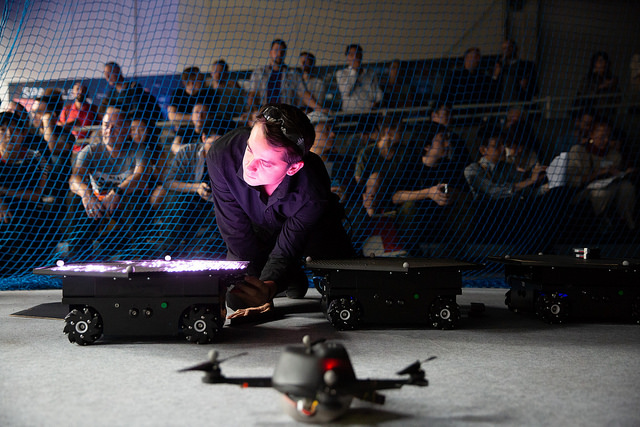                                              Figure 4-16 Example of use case for digital signage. [12]Table 4-9 indicates drone use cases and their range and latency requirements [13]. Though there are a lot of different use cases for drone control, target communication range will depend on the wireless connectivity technology and regulatory rules for each country. Given the Wi-Fi capabilities, only use cases with target communication ranges in the order of 300 - 100 meter should be considered in the scope of 802.11 and the RTA TIG.Table 4-9 Use case and requirements for drones[13]ArchitectureThere are several architectures for drone control described below.Standalone (single drone)Most of commercial drones adopt this architecture. In this architecture, a drone plays a roll of the AP and a controller (e.g. a smartphone or a console) becomes the STA. Although this architecture enables easy control of the drone, only one drone can be managed per a single controller. Fig.4-17 illustrates this architecture.Standalone (multiple drones)To control multiple drones at once, the drones are desirable to be the STAs and a controller should be the AP as indicated in Fig.4-18. This architecture will be deployed for digital signage such as public viewing and the number of STAs might be more than ten to one hundred. Due to sharing a same channel with the multiple drones and the AP, functions that ensure reliability will be needed in this architecture.Network controlIn this case, the drone has a possibility to become the AP or the STA. However, it is desirable that the drone plays a roll of the AP. Fig. 4-19 shows this architecture. To control drones over the network remotely, network delay should be considered. The example of network delay estimation is shown in Fig. 4-20.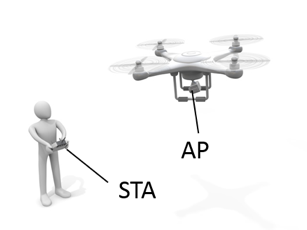 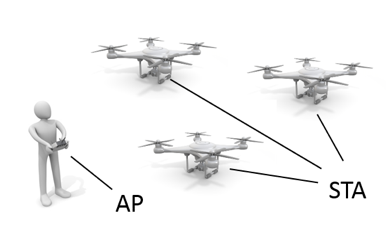                Figure 4-17 Standalone (single drone)		 Figure 4-18 Standalone (multiple drones)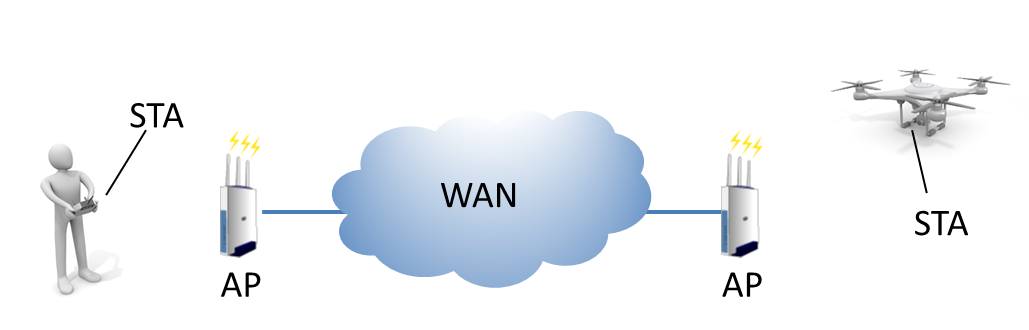                  Figure 4-19 Network control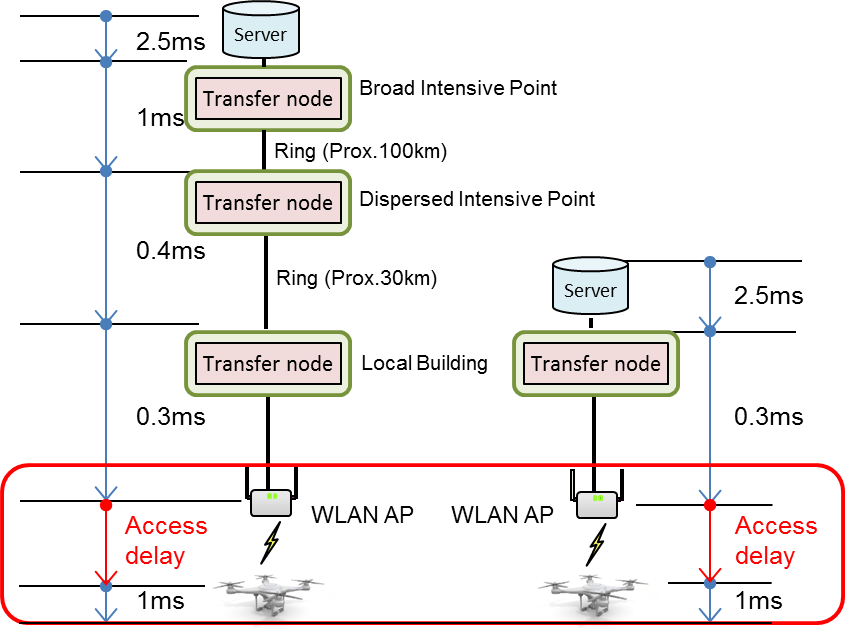                                     Figure 4-20Example of network delay estimation      Problem statementAlmost commercial drones employ Wi-Fi for their communication method and Wi-Fi controls the three types of communication functions described in 4.5.1. Especially, tele control is important for stable operation for drone control. Although tele control does not require high data rate and strict latency requirements shown in Table 5-2 compared to past IEEE 802.11 standards' CSD, loss of tele control might cause unintended motion, crash of drones or other bad incident. To prevent such loss of tele control, increase reliability is required and the following issues should be considered and verified to support the drone RTA use case:Mixture of tele control and video transferIf simultaneous transmission of tele control and video transfer that requires high data rate is executed, quality of tele control might be degraded due to lack of wireless resource.Movement of dronesDrones are moving STAs in partially broad area. Besides, rapid change of propagation, interference of other BSS and dynamic change of signal strength might be a factor for degrading quality of tele control.To solve these issues, further investigations should be required such as priority control, separation of control messages and data messages or protection mechanism for control messages.Potential technical features analysisAlthough current 802.11/Wi-Fi solutions can provide low average latency in uncongested environments, the worst-case latency can vary significantly, impacting the performance or limiting the usage of many real-time and time-sensitive applications over Wi-Fi.There is a need to explore solutions to better control worst-case latency and jitter and provide more stable/reliable performance. The next sections discuss potential capabilities that can be used to control congestion, which is a major cause of high/variable latency, and also improve reliability.Time sensitive networking extensions to 802.11The IEEE 802.1 Time Sensitive Networking (TSN) Task Group has been developing standards for creating distributed, synchronized, real-time systems. Some of the TSN capabilities and standards include: stream reservation (802.1Qat), time synchronization (802.1AS), time-aware shaping (802.1Qbv), frame replication and elimination (FRE defined in P802.1CB), and many others. Although many of the TSN capabilities have been designed assuming Ethernet as transport media, some TSN capabilities have already been extended to 802.11, such as time synchronization (timing measurement capability in 802.11-2012), stream reservation (SRP over 802.11 for AV defined in 802.11aa), 802.11 links in an 802.1Q network (802.11ak). The 802.1 features defined so far over 802.11 do not address the worst-latency and reliability requirements. Additional extensions, such as time-aware shaping and redundancy (FRE) can address the congestion and reliability problems identified earlier. Some of the existing capabilities and potential extensions are described in the following sections.Priority tagging (Stream identification)One basic requirement to provide better QoS for time-sensitive traffic is the capability to identify and differentiate time-sensitive packets from other (e.g. best-effort) traffic. The IEEE 802.1Q standard defines mechanisms used to identify and differentiate time-sensitive streams from other types of traffic. 802.1Q specifies a Virtual Local Area Network (VLAN) tag field, which is added to the header of the layer-2 Ethernet frames. Furthermore, 802.1Q defines traffic classes, and allows up to either traffic classes per Ethernet port, with each traffic class associated with a dedicated queue. The Priority Code Point (PCP) field of the VLAN Tag determines the traffic class for a given Ethernet frame.  Specifically, bridges are configured to map PCP values to traffic classes, and as frames arrive, the bridge directs them to the appropriate queue based on the value of the frame’s PCP field and the configured PCP-to-traffic class mapping. The 802.1Q stream identification mechanisms have already been defined over Ethernet and 802.11.Given that practical 802.11 MAC implementations are based on the Enhanced Distributed Channel Access (EDCA), time-sensitive traffic must be mapped to one of the four EDCA access categories. It is possible to tag time-sensitive traffic as AC_VO or AC_VI and leverage to EDCA parameters to reduce channel access latency. Although EDCA priorities can help reduce latency, the worst-case latency can still vary significantly, especially in case of network congestion or competition multiple applications mapped to the same access category (e.g. voice and gaming, gaming and video).Moreover, mechanisms that not only identify time-sensitive frames at the 802.11 MAC, but also prioritize such frames in the channel access process are needed to address the worst-case latency issues.Time-aware shaping (802.1Qbv) over 802.11The IEEE 802.1Qbv standard defines a Time-Aware Shaping capability consisting of gates to control the opening/closing of queues that share a common egress port within an Ethernet switch. A scheduler defines the times when each queue opens or close, therefore eliminating congestion and ensuring that frames are delivered within the expected latency bounds. This solution can be extended to 802.11 to avoid congestion in a BSS and/or across managed BSSs.In an 802.11 BSS, the queues at different contending STAs need to be controlled to avoid congestion as illustrated in the figure below. Once a time-sensitive queue is open, a transmission selection module selects a data frame to send and delivers it to the MAC layer. One potential implementation is to use the time-division to separate time-sensitive from other traffic, as shown in Figure 6-2. The time-aware shaping capability is independent of the channel access mode and could be used with different options (e.g. EDCA, trigger-based access with 802.11ax, etc.). It is important to note that the more efficient and predictable the access, the lower the latency bounds that could be supported by the network. The extension of the Qbv traffic shaping concept over 802.11 would require modification in the 802.11 MAC layer to enable distribution of the Qbv schedule between managed stations (STAs) and also to ensure the 802.11 EDCA queues are controlled to meet the Qbv schedule.Example of time-aware shaping capability to resolve contention between managed STAs is shown in Figure 6-1 below.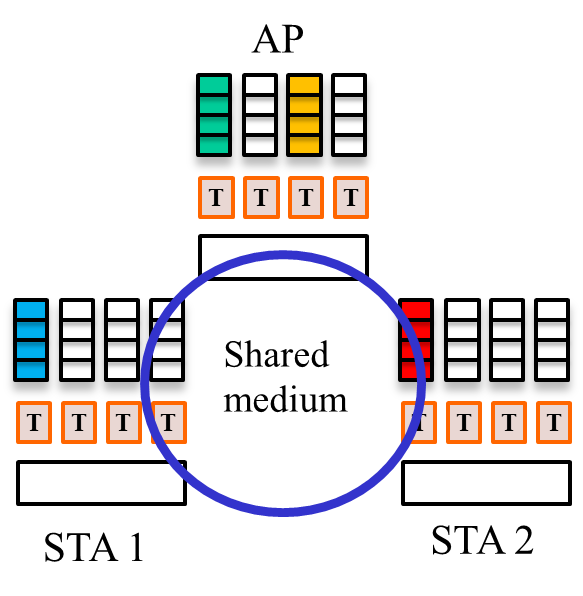 Figure 5-1 STAs share the medium and queues are managed according to a 802.1Qbv schedule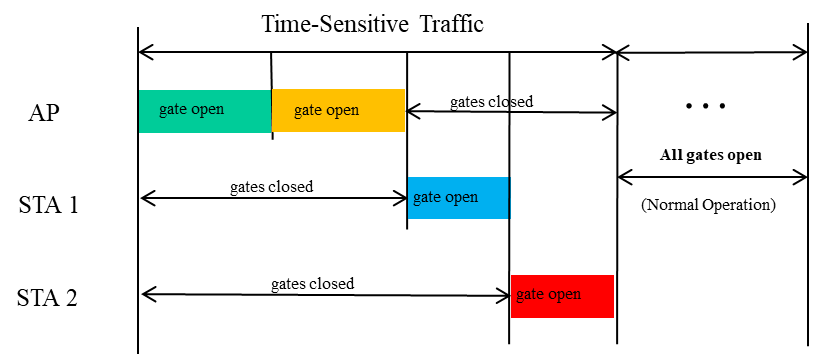 Figure 5-2 Using TSN to resolve contentionDual/multiple link Due to the competitions and interference are common and hardly in control under wireless network, in order to improve the latency stability, dual/multiple link proposal is brought up to address this issue. Dual/multiple link proposal applies to STA and AP which can work on at least two bands,There are two implementation modes for dual/multiple link applications.Duplicate Mode：When dual link feature is enabled, each packet in one certain traffic stream will be duplicated at one end and de-duplicated on the other end. The transmission side will tag duplicated packet with a unique sequence number which will be identified at the other end for de-duplication purposes. At the receiver side, de-duplication will be done before the packet is processed. Only the first arrived packet will be accepted and trigger ACK and the second arrived packet will be dropped.Frame Replication and Elimination (FRE) capability has also been defined for Ethernet by the 802.1CB standard and could be extended to 802.11. The dual link capability can be used in combination with other capabilities to control latency to improve the overall reliability of the system.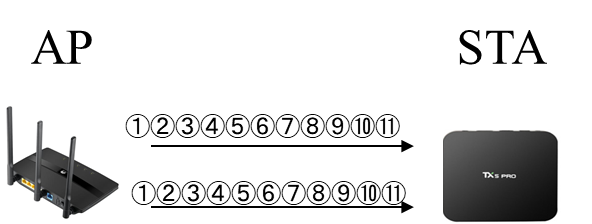 Figure 5-3 Diagram of Duplicate ModeJoint Mode：Different part of the packets are transmitted in different streams on different links. The transmission side will tag part of packet with a unique sequence number which will be identified at the other end for combining purposes. If the combine processing time is short enough this mode will effectively reduce the latency. Monitoring the physical available bandwidth in the Wi-Fi link can be used to determine which mode to be used for delivering the data.Since dual/multiple bands work independently at the same time, this feature also can be used for enlarging the throughput.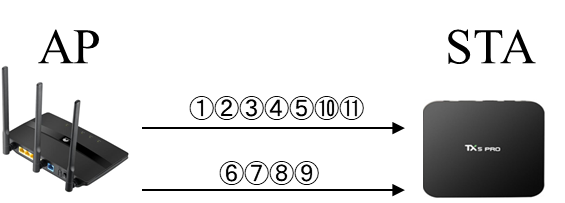 Figure 5-4 Diagram of Cutting ModeBase on above modes, there are still some problems to be considered, like:Traffic load balance: Since the actual bandwidth of the Wi-Fi links are not stable enough, a proper mechanism should be considered to reasonably assign the proper amount of traffic dynamically according to the actual bandwidth status in the two bands: 5 GHz and 2.4 GHz.Packet alignment: Joint mode will cause packets out of order. Out of order packets should be differentiated from losses in the MAC layer (losses will cause extra delay). Dealing with out of order packets requires extra buffer and capabilities.Admission ControlCongestion is a major cause of high/variable latency and it is well known that if the traffic load exceeds the capability of the link, QoS will be degraded. QoS degradation maybe acceptable for many applications today, however emerging time-sensitive applications are highly susceptible to increased latency and jitter. In order to better control QoS, it is important to control access to the network resources. Admission control capabilities have already been defined in the 802.11 MAC. Admission control is also important to ensure that solution to control latency and reliability can be effective. Admission control can be used within a BSS and across overlapping BSSs in a managed network. Obviously, there is always the possibility of non-managed overlapping BSSs due the unlicensed spectrum used by 802.11. However, there are many scenarios where the network can be managed and solutions to control latency/reliability can be very effective in combination with admission control policies. Furthermore, as new spectrum become available (e.g. 6 to 7 GHz), there will be opportunity to apply more efficient medium access techniques, such as 802.11ax and beyond, and avoid contention with legacy 802.11 systems.RecommendationsReal-time applications requirements summary The RTA TIG discussed multiple real time applications in several domains (gaming, industrial automation, drone control, etc.) and their requirements are summarized in Table 7-1. Real-time applications have been evolving, so do their communication requirements. While voice and video accounted for most of the real-time traffic in the past, new and emerging applications such as real-time gaming, AR/VR, robotics and industrial automation are expected to become more prevalent in the future. Some of these applications also impose new worst-case latency and reliability requirements for Wi-Fi systems. Therefore, one of the recommendations of the RTA TIG to the 802.11 working group is to consider a broader range of real-time application requirements as summarized in Table 7.1.Table 6-1  Requirements metrics of RTA use casesImplementation specific optimizationsExisting 802.11 QoS mechanisms, such as traffic prioritization through EDCA access categories can be used to reduce latency and jitter. For example, time-sensitive traffic may be tagged as AC_VO or AC_VI and EDCA parameters may be adjusted to reduce medium access latency. Traffic classification and mapping between higher layer services and the 802.11 MAC has been defined and shown in the table below. In this way, STAs and APs can identify the traffic accordingly and do end to end optimization. However, such approaches are not necessarily supported across multiple vendors.Table 6-2 802.1Q and WMM UP & AC mappingSome simulations regarding packet prioritizing are done by tagging traffic from STA to AP as VO [6]. Although such approaches can help reduce average latency, the worst-case latency can still vary significantly due to contention within devices and the overall traffic load on the BSS. Therefore, it is important to consider further enhancements to the 802.11 specification that can address worst case latency issues need by a broad range of real-time applications.New capabilities to support real time applicationsPotential enhancements and new capabilities to address requirements of emerging real-time applications can be grouped in the following categories:Extensions of TSN capabilities to 802.11: As described earlier, 802.1 TSN standards are addressing real-time applications over Ethernet and extensions of TSN over 802.11 can help better support such applications over wireless medium. TSN features have already been enabled in 802.11, including traffic/stream identification, time synchronization, and integration with Ethernet bridging. But new extensions are required to address the worst-case latency problems in current Wi-Fi deployments. Time-Aware shaping and redundancy through dual links (FRE capability) are examples discussed in this report, which exist in Ethernet TSN, but need support from 802.11 in other to be adapted to wireless medium as discussed in [7]. Other TSN features may also be considered, such as alignment with the TSN management model defined by the 802.1Qcc standard. Multiband operation simultaneously: Due to the diversity demands for Wi-Fi networks, dual-band even tri-band AP and STA products have been brought up to market and more features are expected, since nowadays one end user tend to utilize multiple media thus multiple traffic streams. So, requests for high con-currency, reducing impact of interference and traffic differentiation are becoming universal demands. Multiband operations simultaneously can benefit not only real-time applications but also those applications request high throughput and traffic separation. New MAC/PHY capabilities that reduce latency and improve reliability: There is also need for improvements in the 802.11 MAC and PHY layers to enable more predictable worst case latency, which is a fundamental requirement for most real-time application, as discussed previously in the report. It should be noted that for many real-time applications, predicable worst cast latency does not necessarily mean extremely low latency, but the ability to provide more predictable performance is the main requirement. However, in some use cases, the worst cast latency requirement may also need to be low. Another related are for improved identified is reliability. Enabling features that can be used to improve overall reliability of 802.11 links are also needed to support emerging real-time applications. Although operation is unlicensed spectrum makes it difficult to provide hard performance guarantees, many Wi-Fi deployments can be managed. Therefore, it is important to enable capabilities that can be leveraged in managed environments to provide more predictable performance.Potential areas for further enhancements include: reduced PHY overhead, predictable and efficient medium access, better support for time-sensitive small packet transmissions, improving management and time-sensitive data coexistence, coordination between APs, etc. References[1] Zein Nader, et al., “Wired/Wireless Use Cases and Communication Requirements for Flexible Factories IoT BridgedNetwork,” Nendica Draft Report 802.1-18-0025-06-Icne[2] Kate Meng, “RTA report discussion,” IEEE 802.11-18-1690r5[3] Kazuyuki Sakoda, et.al., “Old and new latency requirements,” IEEE 802.11-18/1973r3[4] Dong-Il Dillon Seo, et.al., “Introduction to Concept of the ‘Network Enablers for seamless HMD based VR Content Service’ IG,” IEEE 802.21-18/0059r1[5] 11-13/0657r6, “Usage models for IEEE 802.11 High Efficiency WLAN study group (HEW SG) – Liaison with WFA,” Laurent Cariou[6] Karthik Iyer, “Packet Prioritization Issues follow-up” IEEE 802.11/[7] Dave Cavalcanti et al, “Time-Aware shaping (802.1Qbv) support in the 802.11 MAC,” IEEE 802.11/001892r0[8] Gartner, “Almost 3 Million Personal and Commercial Drones Will Be Shipped in 2017,” Feburuary 2017.https://www.gartner.com/en/newsroom/press-releases/2017-02-09-gartner-says-almost-3-million-personal-and-commercial-drones-will-be-shipped-in-2017[9] Drone Scan, http://www.dronescan.co/[10] DRONE CHAMPIONS LEAGUE, https://www.dcl.aero/[11] SWARM ARENA, https://ars.electronica.art/futurelab/project/swarm-arena/[12] Swarm arena / Ars Electronica Futurelab, https://flic.kr/p/28tPf9k[13] Association of Radio Industries and Businesses (Japan), “Requirements of Radio systems Utilization for Robots and Technical Requirements of Wireless Communication Systems,” April 2017.http://www.soumu.go.jp/main_sosiki/joho_tsusin/policyreports/joho_tsusin/idou/robot/94911.html (Japanese)[14] Time Sensitive Networks for Flexible Manufacturing Testbed – Description of Converged Traffic Types, An Industrial Internet Consortium Results White Paper, IIC:WHT:IS3:V1.0:PB:20180417. https://www.iiconsortium.org/pdf/IIC_TSN_Testbed_Traffic_Whitepaper_20180418.pdfIEEE 802.11 Real Time Applications TIG ReportIEEE 802.11 Real Time Applications TIG ReportIEEE 802.11 Real Time Applications TIG ReportIEEE 802.11 Real Time Applications TIG ReportIEEE 802.11 Real Time Applications TIG ReportDate:  2018-11-11Date:  2018-11-11Date:  2018-11-11Date:  2018-11-11Date:  2018-11-11Author:Author:Author:Author:Author:NameAffiliationAddressPhoneemailKate MengTencent Technology (Shenzhen) Company LimitedC1, Hi-Tech Park, NanShan, Shenzhen, China+86 166-7516-1765Katemeng@tencent.comAllan JonesActivision3100 Ocean Park Blvd, Santa Monica, CA 90405(310) 255-2000Allan.jones@activision.comDave CavalcantiIntel2111 NE 25th Ave, Hillsboro OR 97124, USA  Karthik Iyer Activision3100 Ocean Park Blvd, Santa Monica, CA 90405(310) 255-2000Karthik.Iyer@activision.comChenhe JiHuawei Technologies Co.,Ltd.101 Software Avenue, Yuhua District, Nanjing, China+86-13813901984jichenhe@huawei.comKazuyuki SakodaSony1730 N. First Street, San Jose CA 95112, USAkazuyuki.sakoda@sony.comAkira KishidaNTT1-1, Hikarinooka Yokosuka-Shi, Kanagawa 239-0847, Japan+81-46-859-2093akira.kishida.fs@hco.ntt.co.jpFrank HsuMediaTek Inc.frank.hsu@mediatek.comJames YeeMediaTek Inc.Lander LiTencent Technology (Shenzhen) Company LimitedC1, Hi-Tech Park, NanShan, Shenzhen, ChinaLanderli@tencent.comGlenn HuTencent Technology (Shenzhen) Company LimitedGlennhu@tencent.comTom XuTencent Technology (Shenzhen) Company LimitedTomtomxu@tencent.comModeChance of laggingWi-Fi23%4G15%BandNo laggingLagging2.4GHz74.59%25.41%5GHz86.87%13.13%ComponentDistributionDistributionParametersParameters PDF(probability density function)ComponentLULDLUL PDF(probability density function)Initial packet size(Byte)UniformUniforma=0, 
b=20a=0, 
b=20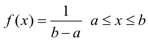 Packet arrival time (ms)Largest Extreme ValueLargest Extreme Valuea=13, 
b=3.7a=15, 
b=5.7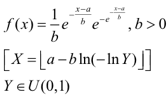 Packet size (Byte)Largest Extreme ValueLargest Extreme Valuea=50, 
b=11a=38, 
b=3.7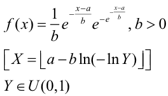 End packet
(Byte)UniformUniforma=500, 
b=600a=400, 
b=550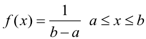 ComponentDistributionDistributionParametersParameters PDFComponentDLULDLUL PDFInitial packet size(Byte)UniformUniforma=0, 
b=80a=0, 
b=80Packet arrival time (ms)Largest Extreme ValueLargest Extreme Valuea=28, 
b=4.2a=22, 
b=3.4Packet size (Byte)Largest Extreme ValueLargest Extreme Valuea=210, 
b=35a=92, 
b=38End packet
(Byte)UniformUniforma=1400, 
b=1500a=500, 
b=600Specification Value Latency <10msPacket loss <0.1%Jitter <5ms High latency packet (>30ms)<1%Applications and RequirementsClass AClass BClass CApplicationsInteractive video, soft-real-time control, mobile robotics, Automated Guided Vehicles (AGV)AR/VR, remote HMI, hard-real-time cyclic control, machine tools, production linesHard-real-time isochronous control, motion control, printing, packagingTime synchronization10-1µs~1 µs~1 µsLatency bound50 -10 ms10 – 1 ms1ms – 250 µsReliability99% - 99.9%99.9% - 99.99%>99.999%Intra-BSS target latency3~10[msec]Forward link bandwidth0.1~20 [Gbps] Reverse link bandwidth10~100 [kbps]ReliabilityBLER < 10e-9CategoryUse casesRequired distance of communicationRequired maximum delayIndustryInspection from the air ~ 300 m~ 100 msIndustryRoute guiding~ 1 km~ 100 msIndustryLogistics (outdoors)~ 5 km~ 100 msIndustryLogistics (indoor)~ 100 m~ 100 msIndustrySecurity patrol~ 1 km~ 100 msEntertainmentGaming deviceTBD TBDEntertainmentDigital signage~ 100 mTBDEntertainmentReal-time distribution of images~ 100 mTBDUse casesUse casesLatency/msJitter/ms
[4]Packet lossData rate/MbpsReal-time gaming [2]Real-time gaming [2]< 10 < 5 < 0.1 %< 1Real-time video [3]Real-time video [3]< 3 ~ 10< 2 ~ 5Near-lossless100 ~ ,000Robotics andindustrial automation [1]Equipment control< 1 ~ 10 < 0.2~2 Near-lossless< 1 Robotics andindustrial automation [1]Human safety< 1~ 10< 0.2 ~ 2 Near-lossless< 1 Robotics andindustrial automation [1]Haptic technology<1~5<0.2~2Lossess<1Robotics andindustrial automation [1]Drone control<100<10Lossess<1>100 with videoPriority802.1Q  PCP ValueWMM UP802.11 EDCA Access CategoryDesignationLowestHighest11BKBackgroundLowestHighest22BKBackgroundLowestHighest00BEBest EffortLowestHighest33BEBest EffortLowestHighest44VIVideo (alternate)LowestHighest55VIVideo (primary)LowestHighest66VOVoice (primary)LowestHighest77VOVoice (alternate)